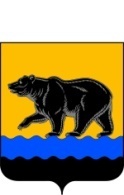 РОССИЙСКАЯ ФЕДЕРАЦИЯХАНТЫ-МАНСИЙСКИЙ АВТОНОМНЫЙ ОКРУГ – ЮГРА(Тюменская область)ТЕРРИТОРИАЛЬНАЯ ИЗБИРАТЕЛЬНАЯ КОМИССИЯГОРОДА НЕФТЕЮГАНСКАПОСТАНОВЛЕНИЕот  «17» июля  2016 года			                                               №54/158.О списке кандидатов в депутаты Думы города Нефтеюганска шестого созыва, выдвинутых местным отделением Всероссийской политической партии «ЕДИНАЯ РОССИЯ» города Нефтеюганска          Рассмотрев представленные 15 июля 2016 года в Территориальную избирательную комиссию города Нефтеюганска местным отделением Всероссийской политической партии «ЕДИНАЯ РОССИЯ» города Нефтеюганска документы для заверения списка кандидатов в депутаты Думы города Нефтеюганска шестого созыва по одномандатным избирательным округам, руководствуясь пунктами 7, 9, подпунктом 10.2  статьи 4 Закона Ханты-Мансийского автономного округа-Югры от 30.09.2011 № 81-оз «О выборах депутатов представительного органа муниципального образования в Ханты-Мансийском автономном округе-Югре», постановлением    Избирательной комиссии Ханты-Мансийского автономного округа-Югры  от 21.10.2010 № 480 «О возложении полномочий избирательной комиссии муниципального образования городской округ город Нефтеюганск на территориальную комиссию города Нефтеюганска» территориальная избирательная комиссия города Нефтеюганска постановляет:1. Заверить список кандидатов в депутаты Думы города Нефтеюганска шестого созыва, выдвинутых местным отделением Всероссийской политической партии «ЕДИНАЯ РОССИЯ» города Нефтеюганска, включающий 25 человек.        2. Выдать уполномоченному представителю местного отделения Всероссийской политической партии «ЕДИНАЯ РОССИЯ» города Нефтеюганска копию заверенного списка кандидатов по одномандатным избирательным округам.       3. Разместить настоящее постановление на официальном сайте администрации города Нефтеюганска на странице «Избирательная комиссия», выдать копию настоящего постановления уполномоченному представителю местного отделения Всероссийской политической партии «ЕДИНАЯ РОССИЯ» города Нефтеюганска.Председатель территориальнойизбирательной комиссии						С.С. МозолевскаяСекретарь  территориальнойизбирательной комиссии						 Н.В. Арестова